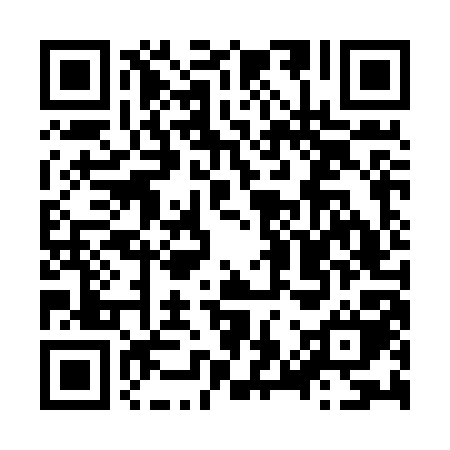 Ramadan times for Sankt Polten, AustriaMon 11 Mar 2024 - Wed 10 Apr 2024High Latitude Method: Angle Based RulePrayer Calculation Method: Muslim World LeagueAsar Calculation Method: ShafiPrayer times provided by https://www.salahtimes.comDateDayFajrSuhurSunriseDhuhrAsrIftarMaghribIsha11Mon4:344:346:1812:073:185:575:577:3512Tue4:324:326:1612:073:195:595:597:3713Wed4:304:306:1412:073:206:006:007:3814Thu4:284:286:1212:073:216:026:027:4015Fri4:264:266:1012:063:216:036:037:4216Sat4:234:236:0812:063:226:056:057:4317Sun4:214:216:0612:063:236:066:067:4518Mon4:194:196:0412:053:246:086:087:4719Tue4:174:176:0212:053:256:096:097:4820Wed4:144:146:0012:053:266:116:117:5021Thu4:124:125:5812:053:276:126:127:5222Fri4:104:105:5612:043:286:146:147:5323Sat4:074:075:5412:043:286:156:157:5524Sun4:054:055:5112:043:296:176:177:5725Mon4:034:035:4912:033:306:186:187:5826Tue4:004:005:4712:033:316:206:208:0027Wed3:583:585:4512:033:326:216:218:0228Thu3:563:565:4312:023:326:226:228:0429Fri3:533:535:4112:023:336:246:248:0630Sat3:513:515:3912:023:346:256:258:0731Sun4:484:486:371:014:357:277:279:091Mon4:464:466:351:014:357:287:289:112Tue4:434:436:331:014:367:307:309:133Wed4:414:416:311:014:377:317:319:154Thu4:384:386:291:004:387:337:339:165Fri4:364:366:271:004:387:347:349:186Sat4:334:336:251:004:397:367:369:207Sun4:314:316:2312:594:407:377:379:228Mon4:284:286:2112:594:407:387:389:249Tue4:264:266:1912:594:417:407:409:2610Wed4:234:236:1712:594:427:417:419:28